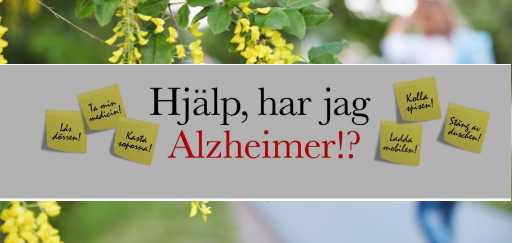 Tankar från AlzheimerlandVälkommen att lyssna på Henrik Frenkel och Johanna Hintereggers insiktsfulla berättelser om att leva i skuggan av Alzheimer.Johanna Hinteregger uppmärksammades stort för ett år sedan för sin hyllade radiodokumentär Innan mamma glömmer, som är ett löpande samtal med sin mamma som sakta, sakta glider in i Alzheimer. Det är ett samtal om kärlek, men också skuld och om att inte räcka till som anhörig.Henrik Frenkel, som bl.a. varit chef på Aktuellt på SVT, startade hösten 2019 den i media mycket omtalade bloggen och podcasten Hjälp, har jag Alzheimer?! Henrik fick först diagnosen ”trolig Alzheimer”, som sedan ändrades till kognitiv svikt.Johanna och Henrik ger oss en inblick i att vara anhörig och patient, om vården av de ”friska sjuka” (de med färska diagnoser) och om de hoppingivande genombrotten i forskningen som gör att Alzheimer kanske redan inom några år kan bli en sjukdom att leva med.Demensföreningen i SollentunaDetta kostnadsfria seminarium är ett utmärkt tillfälle att få information om hur Demensföreningen i Sollentuna och kommunen kan hjälpa dig som drabbats av demenssjukdom eller är anhörig.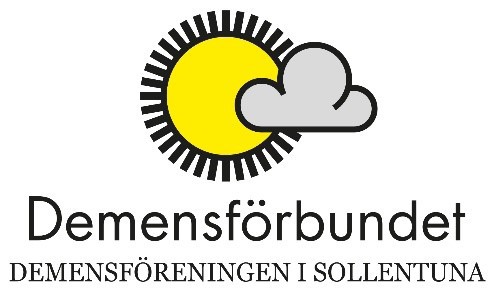 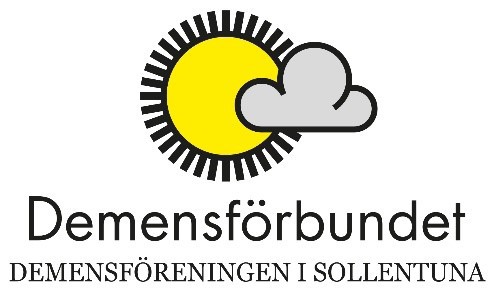 Datum 25 november 2021Tid Kl. 19.00-20.30 Plats Amorinasalen,  under biblioteket,  Amorinaplatsen 2Anmälan info@demenssollentuna.se